Предмет: Српски језикНаставна јединица: Глас и штампано слово ЕеНаставни предмет: МатематикаНаставна јединица: Сабирање и одузимање до 10ИМЕ И ПРЕЗИМЕ ______________________________________________________________ИЗРАЧУНАЈ:7 + 2  =10 – 6  =4 + 3  =9 – 5  =1 + 8  =6 – 2  =0 + 10  =3 – 0  =9 – 7  =Наставни предмет:Природа и друштвоНаставна јединица: Мој дом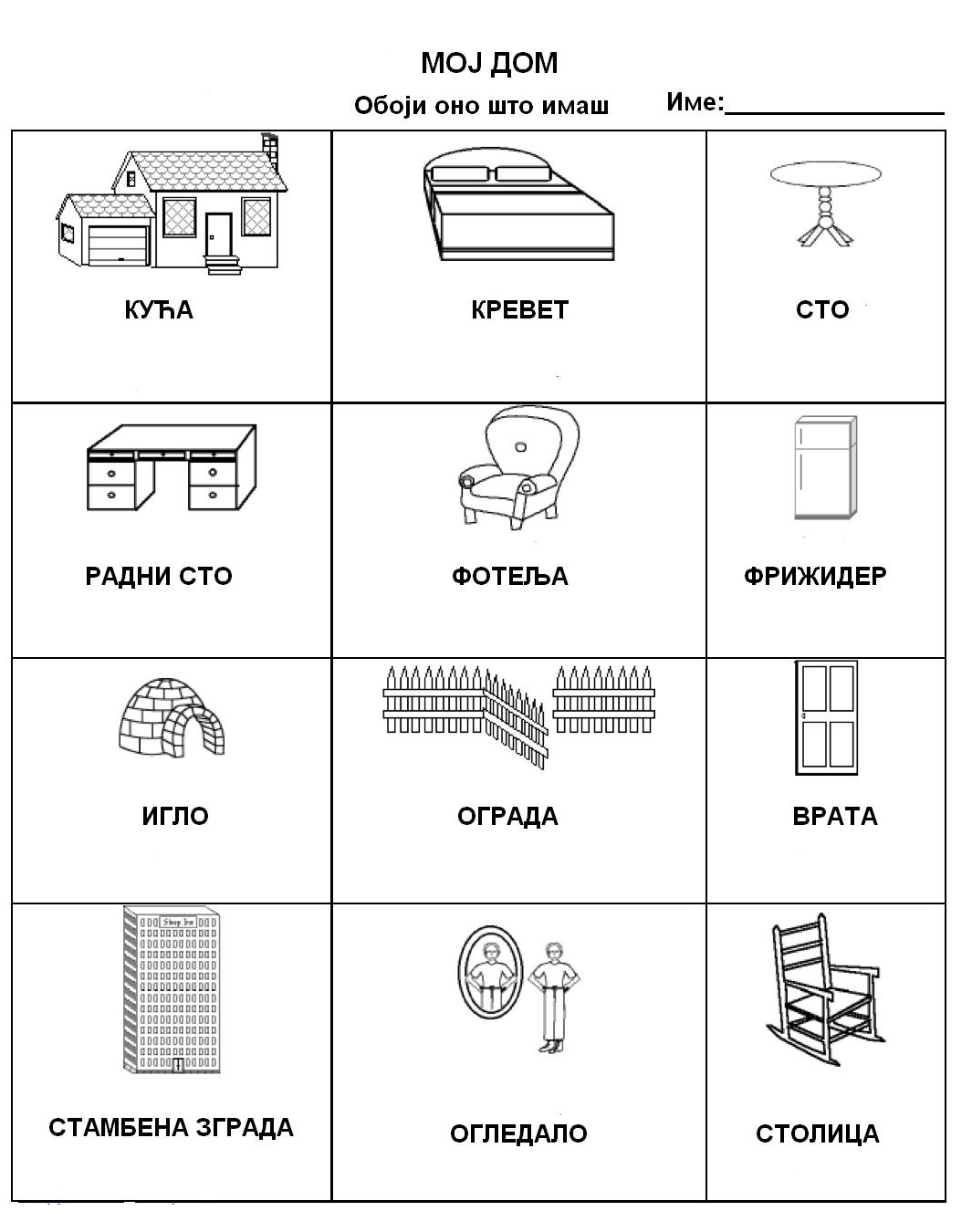 ............................................................................................................................ Е                 СЕ               НЕ      ................................................................................................................... Ема            сено           Нена                 ________________________________________________________________________________________________________________________________________________________________________________________________________________________________________________________________............................................................................................................................  Е                 СЕ                НЕ      ...................................................................................................................  Ема            сено           Нена                 ________________________________________________________________________________________________________________________________________________________________________________________________________________________________________________________________